NoticeNOTICE IS HEREBY GIVEN to the general public and to all members of the CSU Channel Islands Student Government that:A meeting of the Student Government Senate will be held on Wednesday, November 4th , 2015 at 9:00 a.m. at California State University Channel Islands, Coville Conference Room, located at One University Drive, Camarillo, CA 93012, to consider and act upon the following matters:Call to OrderCall to OrderRoll CallPresident – Monique ReynaVice President – Michelle NoyesSenateAcademic Affairs – Travis Hunt Alumni, Graduate & Credential – Robert DennisCommuters & Transportation – Elizabeth SalgadoHousing & Residential Education – Hannah SenningerSocial Justice – Nathan AltmanStudent Engagement – Tracy Davis Sustainability & Technology – 	Veterans & Non Traditional – Matt StangerWellness & Recreation – Aron UribeExecutive.Director of Operations – Marlene PelayoDirector of External Affairs – John ButzerDirector of Events – Chief of Staff – Carla MenaInterns –1. Miranda Nagy2. Nicholas RadaJudicialChief Justice – James ForresterAssociate Justice – Stephen HemedesAssociate Justice –Advisor – Bethany BanuelosMembers of the publicApproval of the AgendaApproval of the MinutesPublic forumPublic forum is intended as a time for any member of the public to address the Senate on issues affecting any student(s) and/or organizations of California State University Channel Islands.BusinessUnfinished BusinessInformational Item – noneDiscussion Item – noneAction Item – noneNew BusinessAction Item – Appointment – President Reyna (5 minutes)Presentation Item – Active Shooter Training – Lt. Morris (30 minutes) time certain: 9:10 a.m.Informational Item – Senate Internal Affairs Committee – Senator Altman (5 minutes)Bylaws – Chief Forrester (20 minutes)Noon Forum: Dreamers – President Reyna (10 minutes)Presidential Search – President Reyna (10 minutes)Professors Strike – John Griffin (30 minutes) time certain: 10:30 a.m.Discussion Item – Smooth Talk with Doc SWOT – President Reyna (10 minutes)ReportsSenator ReportsVice President’s ReportPresident’s ReportExecutive ReportsJudicial ReportAdvisor ReportAdjournmentClosing Comments Adjournment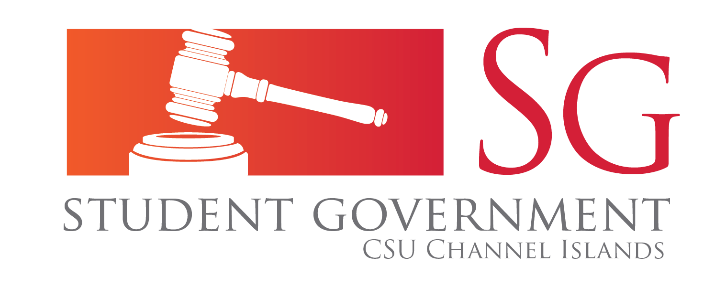 Student Government AgendaWednesday, November 4, 20159:00 a.m. – 11:00 a.m.Coville Conference Room